Humanities 11 Book List 2023-2024(Textbooks may be digital copies. Novels must be physical copies.)Humanities 11Fahrenheit 451Author: BradburyPublisher: Simon & SchusterEdition: 2013ISBN#: 9781451673319Required-Summer Reading 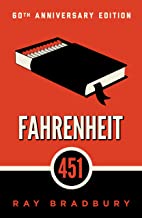 US HistoryAuthor: CorbettPublisher: OpenStax CollegeEdition: 2014ISBN#: 9781938168369OPTIONAL book to purchaseAvailable online for FREE!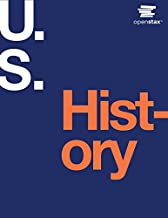 The Brook Hill Writing GuideAuthor: TravisISBN#: 978-1475225761Required-will use for grades 6th-12th grades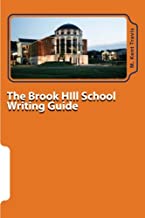 The Great GatsbyAuthor: FitzgeraldPublisher: Simon & SchusterEdition: 1953ISBN#: 9780743273565Required for Humanities 11 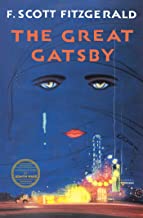 The Scarlet LetterAuthor: HawthornePublisher: Penguin ClassicsEdition: 2015ISBN#: 0143107666Required (Check ISBN#...new version this year)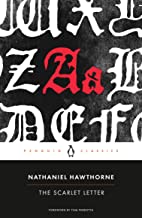 The Adventures of Huckleberry FinnAuthor: TwainPublisher: Penguin ClassicsEdition: 2014ISBN#: 0143107321Required (Check ISBN#...new version this year)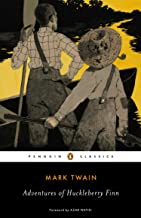 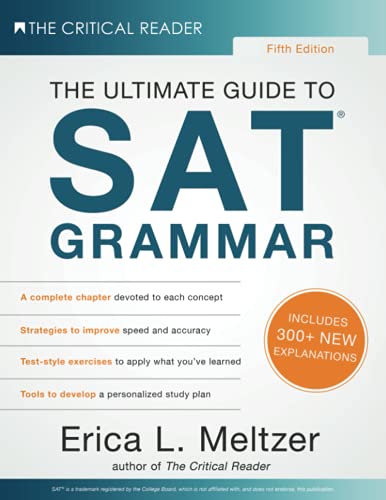 The Ultimate Guide to SAT GrammarAuthor: Eric MeltzerPublisher: The Critical ReaderEdition: Fifth (2019)ISBN#9781733589536Required